 ҠАРАР                                                                       ПОСТАНОВЛЕНИЕ   29 май 2020 й.                                       № 35                       29 мая 2020 г.О внесении изменений в  постановление Администрации сельского поселения Кашкинский сельсовет МР Аскинский район РБ от 23.04.2019 № 46 «Об утверждении Порядка применения взысканий за несоблюдение муниципальным служащим ограничений и запретов, требований о предотвращении или об урегулировании конфликта интересов и неисполнение обязанностей, установленных в целях противодействия коррупции» В соответствии с Федеральным законом от 02.03.2007 №25-ФЗ «О муниципальной службе в Российской Федерации» (в редакции Федерального закона от 16.12.2019 № 432-ФЗ «О внесении изменений в отдельные законодательные акты Российской Федерации в целях совершенствования законодательства Российской Федерации о противодействии коррупции), Законом Республики Башкортостан «О муниципальной службы в Республике Башкортостан» и  Уставом сельского поселения Кашкинский сельсовет муниципального района Аскинский район Республики Башкортостан,            п о с т а н о в л я ю:1. Внести следующие изменения в Порядок применения взысканий за несоблюдение муниципальным служащим ограничений и запретов, требований о предотвращении или об урегулировании конфликта интересов и неисполнение обязанностей, установленных в целях противодействия коррупции, утвержденный постановлением местной администрации от 23.04.2019 № 46:1.1. Пункт 3.4 абзац 2 Положения изложить в следующей редакции: «Взыскания, предусмотренные статьями 14.1, 15 и 27 Федерального закона 02.03.2007 №25-ФЗ «О муниципальной службе в Российской Федерации», применяются не позднее шести месяцев со дня поступления информации о совершении муниципальным служащим коррупционного правонарушения, не считая периодов временной нетрудоспособности муниципального служащего, нахождения его в отпуске, и не позднее трех лет со дня совершения им коррупционного правонарушения. В указанные сроки не включается время производства по уголовному делу».2. Настоящее решение обнародовать на информационном стенде  в здании Администрации сельского поселения Кашкинский сельсовет по адресу: Республика Башкортостан, Аскинский район,  с. Кашкино, ул. Мира, д.17 и разместить на официальном сайте органов местного самоуправления муниципального района Аскинский район Республики Башкортостан: www.kаshка04sp.ru. 3. Настоящее постановление вступает в силу со дня официального опубликования (обнародования).Глава Сельского поселения Кашкинский сельсовет муниципального района Аскинский район  Республики Башкортостан                                                                  К.И. ШакируллинБашҡортостан РеспубликаһыАСҠЫН РАЙОНЫ МУНИЦИПАЛЬ РАЙОНЫНЫҢ ҠАШҠА АУЫЛ СОВЕТЫАУЫЛ БИЛӘМӘҺЕ хакимиәте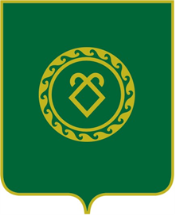 АДМИНИСТРАЦИЯ СЕЛЬСКОГО ПОСЕЛЕНИЯКАШКИНСКИЙ СЕЛЬСОВЕТМУНИЦИПАЛЬНОГО РАЙОНААСКИНСКИЙ РАЙОН РеспубликИ Башкортостан